Es fa públic que, durant l’any 2020, la Diputació de Girona ha atorgat a l’Ajuntament de Llambilles les subvencions següents: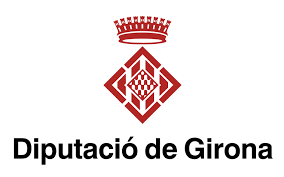 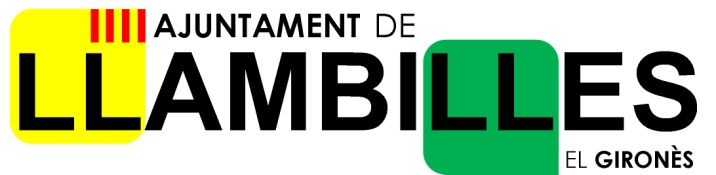 ConcepteSubvenció concedida €Fons econòmic extraordinari21.989,05Esdeveniment Firals2.000,00Foment de l’Esport1.000,00Del Pla a l’Acció L1432,00Del Pla a l’Acció L315.000,00Fons Cooperació Econòmica i Cultural48.314,41Participació Ciutadana2.250,00Promoció Econòmica2.000,00TOTAL92.985,46